一般財団法人尾崎行雄記念財団　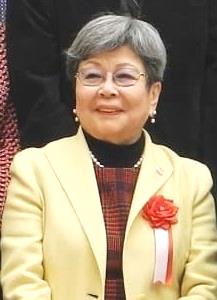 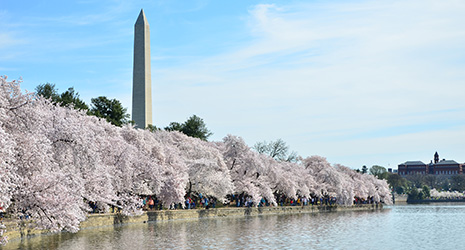 【日時】　２０２２年１２月３日（土）午後１時～３時　（受付：１２時３０分～）【会場】　憲政記念館（代替施設）１階 会議室 （千代田区永田町1-8-1）※これまでの場所のほぼ向かい側、「国会参観バス駐車場奥」に建てられています（３階建て）。会場へは１階入り口、または参観バス駐車場から直結している２階入り口からお入り下さい。※会場は席の間隔をあけ、場内は消毒・換気しております。マスク着用にご協力下さい。※地下鉄など公共交通機関をご利用下さい（丸の内線「国会議事堂前」／半蔵門線「永田町」）。【参加】　無料・ご招待／定員：約４０名／事前申込が必須です。締切１１月２５日（金）お申込みは、本用紙を財団まで ＦＡＸ：０３-３５８１-１８５６ して頂くか、またはお名前・電話・メールアドレスを財団へメール： info@ozakiyukio.jp して下さい。（フリガナ）お名前お電話（携帯など）メールアドレス